АДМИНИСТРАЦИЯ ВОРОНЕЖСКОГО СЕЛЬСКОГО ПОСЕЛЕНИЯУСТЬ-ЛАБИНСКОГО РАЙОНАПОСТАНОВЛЕНИЕО внесении изменений в постановление администрации Воронежского
сельского поселения Усть-Лабинского района от 05 декабря 2016 года №
212»Об утверждении муниципальной программы «Муниципальноеуправление»В соответствии с решением Совета Воронежского сельского поселения Усть-Лабинского района от 20 июня  2017 года № 1 протокол 52 «О внесении изменений в решение Совета Воронежского сельского поселения Усть- Лабинского района от 05 декабря 2016 года № 1 протокол № 44 «О принятии бюджета Воронежского сельского поселения Усть-Лабинского района на 2017 год»,постановляю:Внести изменение в постановление администрации Воронежского сельского поселения Усть-Лабинского района от 05 декабря 2016 года № 212 Об утверждении муниципальной программы «Муниципальное управление 2017 год».Финансирование мероприятий настоящей программы производить в пределах средств, предусмотренных в бюджете Воронежского сельского поселения Усть-Лабинского района на реализацию муниципальной программы «Муниципальное управление»Юридическому отделу администрации Воронежского сельского поселения Усть-Лабинского района (Колпакова) разместить данное постановление на официальном сайте администрации Воронежского сельского поселения Усть-Лабинского района, в информационно-телекоммуникационной сети «Интернет».Контроль за выполнением настоящего постановления возложить на главу Воронежского сельского поселения Усть-Лабинского района В.А.Мацко.Постановление вступает в силу с 1 января 2017 года,от 20 июня 2017 года№ 66ст.ВоронежскаяГлава Воронежского
сельского поселения
Усть-Лабинского районаВ.А.Мацко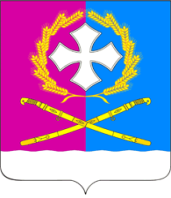 ПРИЛОЖЕНИЕУТВЕРЖДЕНАПостановлением администрации Воронежского сельского поселения Усть-Лабинского районаПАСПОРТмуниципальной программы«Муниципальное управление»(наименование программы)Общая характеристика сферы реализации программыВ сложившихся политических и экономических условиях существенно меняются функции по обеспечению жизнедеятельности поселения. Административные методы управления социально-экономическимипроцессами в условиях перехода к новым отношениям в рамках реализации Федерального закона № 131-ФЗ «Об общих принципах организации местного самоуправления в Российской Федерации» оказываются неэффективными и ведут к тому, что структуры администрации не в состоянии справиться со всем объемом функций, необходимых для жизнеобеспечения населения. В связи с этим возрастает роль органов территориального общественного самоуправления, которые выполняют очень важные социальные функции в развитии и распространении таких ценностей, как чувство общности, гражданская активность и ответственность.Организация работы и связь со средствами массовой информации обеспечивает выполнение функций по информированию населения о деятельности органов местного самоуправления Воронежского сельского поселения Усть-Лабинского района и осуществляет публикацию нормативноправовых актов органов местного самоуправления Воронежского сельского поселения Усть-Лабинского района.В рамках реализации муниципальной программы оба направления тесно связаны между собойОпыт показывает, что от результатов деятельности органов ТОС во многом зависит улучшение социального климата и, как следствие, снижение количества жалоб и обращений граждан в органы местного самоуправления, качество информирования населения позволяет максимально оперативно реагировать на социально-политические, экономические процессы в обществе и отражать интересы органов местного самоуправления.Выполнение возложенных на администрацию Воронежского сельского поселения Усть-Лабинского района заданий и функций, прежде всего, связано с осуществлением мероприятий, направленных на бесперебойное функционирование органов местного самоуправления.Ликвидация на территории поселения чрезвычайных ситуаций, осуществление не запланированных расходов.Решение поставленных задач, направленных на решение жизненно важных проблем, нуждается в организационной и финансовой поддержке. С этой целью необходимо предусмотреть финансирование настоящей программы.Приоритеты муниципальной политики в сфере реализации программы, цели, задачи и ожидаемые конечные результаты программыЯвляясь одной из форм развития демократических институтов гражданского общества, ТОС решают жизненно важные проблемы жителей: оказание реальных социально-бытовых услуг, благоустройство микрорайонов, решение вопросов экологии, работа с детьми и престарелыми, организация досуга населения, социальная защита нуждающихся и другие.ТОС могут и должны участвовать в процессе проводимой реформы органов местного самоуправления, поэтому в подпрограмме определены следующие цели:1) Формирование благоприятных условий для обеспечения прав жителей Воронежского сельского поселения Усть-Лабинского района на участие в местном самоуправлении по месту жительства для самостоятельного и подсвою ответственность осуществления собственных инициатив по вопросам местного значения.2) Осуществление территориального общественного самоуправления непосредственно населением путем проведения собраний и конференций граждан.Для достижения целей в процессе выполнения программы органам территориального общественного самоуправления необходимо решить следующие задачи:-Защита прав и законных интересов жителей соответствующей территории;Содействие органам местного самоуправления Воронежского сельского поселения Усть-Лабинского района (далее — органы местного самоуправления поселения) в решении вопросов местного значения;Информирование населения о решениях органов местного самоуправления поселения ;Представительство интересов жителей соответствующей территории в органах местного самоуправления поселения.Целью программы является обеспечение прав граждан в сфере информации, сохранение информационного пространства, укрепление морально нравственных ценностей общества, развитие культуры и сохранение культурного наследия, конституционного права жителей Воронежского сельского поселения Усть-Лабинского района на получение оперативной и достоверной информации о важнейших общественно-политических, социальнокультурных событиях в Воронежского сельском поселении Усть-Лабинского района.Целью другого направления программы является обеспечение прав граждан в сфере информации, сохранение информационного пространства, укрепление морально нравственных ценностей общества, развитие культуры и сохранение культурного наследия, конституционного права жителей Воронежского сельского поселения Усть-Лабинского района на получение оперативной и достоверной информации о важнейших общественно- политических, социально-культурных событиях в Воронежском сельском поселении Усть-Лабинского района.Важными также являются следующие цели:освещение деятельности органов местного самоуправления Воронежского сельского поселения Усть-Лабинского района;содействие формированию у жителей поселения высоких духовнонравственных ценностей, патриотического сознания, верности Отечеству, любви к малой Родине;воспитание молодежи в лучших традициях кубанского казачества, народов, проживающих на территории Воронежского сельского поселения Усть-Лабинского района;Решение отдельных вопросов местного значения, содействие в выполнении мероприятий в рамках полномочий поселения - цель третьего направления программы. Это необходимо для эффективного выполнения возложенных заданий в рамках осуществления полномочий администрации Воронежского сельского поселения на территории поселения в целях организации рабочего процесса.Еще одно направление программы - ликвидация не территории поселения чрезвычайных ситуаций, осуществление не запланированных расходов, для чего необходимо выполнение в кратчайшие сроки расходов, финансирование которых не заложено в других программах, оказание воздействия на принятие важных решений, требующих незамедлительного решения (в рамках полномочий поселения)Основные этапы и сроки реализации программыСрок реализации программы - 2017 год.Ресурсное обеспечение программыОбъем финансирования ресурсов, выделенных на реализацию программы из средств бюджета Воронежского сельского поселения Усть-Лабинского района, составляет 481,1 тыс. рублей.Управление рисками реализации программыДостижение запланированных результатов реализации программы связано с возникновением и преодолением различных рисков её реализации.Управление рисками настоящей программы осуществляется ответственными исполнителями - отделом по общим и организационным вопросам, финансовым отделом на основе регулярного мониторинга реализации программы, оценки её результативности и эффективности, и включает в себя:-предварительную идентификацию рисков, оценку вероятности их наступления и степени их влияния на достижение запланированных результатов программы;-текущий мониторинг повышения (снижения) вероятности наступления рисков;- планирование и осуществление мер по снижению вероятности наступления рисков;-в случае наступления рисков планирование и осуществление мер по компенсации (уменьшению) негативных последствий наступивших рисков.Применительно к настоящей программе вся совокупность рисков разделена на внешние риски и внутренние риски.Наиболее значимые риски, основные причины их возникновения, перечни предупреждающих и компенсирующих мероприятий приведены ниже.Начальник финансового отдела администрации Воронежского сельского поселенияУсть-Лабинского района	' с с	И.Д.ВильчихинаПРИЛОЖЕНИЕ № 1 к муниципальной программе «Муниципальное управление»ПАСПОРТПодпрограмма « Организация муниципального управления
(прочие обязательства)»(наименование подпрограммы)муниципальной программыМуниципальное управление(наименование программы)Общая характеристика сферы реализации подпрограммыВ сложившихся политических и экономических условиях существенно меняются функции по обеспечению жизнедеятельности поселения. Административные методы управления социально-экономическими процессами в условиях перехода к новым отношениям в рамках реализации Федерального закона № 131-ФЗ «Об общих принципах организации местного самоуправления в Российской Федерации»оказываются неэффективными и ведут к тому, что структуры администрации не в состоянии справиться со всем объемом функций, необходимых для жизнеобеспечения населения. В связи с этим возрастает роль органов территориального общественного самоуправления, которые выполняют очень важные социальные функции вразвитии и распространении таких ценностей, как чувство общности, гражданская активность и ответственность.Органы ТОС, работая непосредственно с людьми, наиболее эффективно реализуют инициативу населения, направляя ее в социально-полезное русло. Они решают социальные проблемы по месту жительства, привлекая потенциал населения. Результатом этого процесса становится снижение социальной напряженности за счет упорядочения взаимоотношений населения с органами власти. Задача органов местного самоуправления - максимально использовать эту инициативу и способствовать ее развитию.Органы ТОС привлекают население к работам по благоустройству, озеленению территории, организуют работу с детьми и пенсионерами по месту жительства, способствуют содержанию в чистоте и порядке жилищного фонда с прилегающими территориями.Опыт показывает, что от результатов деятельности органов ТОС во многом зависит улучшение социального климата и, как следствие, снижение количества жалоб и обращений граждан в органы местного самоуправления.Деятельность органов ТОС, направленная на решение жизненно важных проблем, нуждается в организационной и финансовой поддержке. С этой целью необходимо предусмотреть финансирование настоящей подпрограммы.Приоритеты муниципальной политики в сфере реализации подпрограммы, цели, задачи и ожидаемые конечные результаты подпрограммыЯвляясь одной из форм развития демократических институтов гражданского общества, органы ТОС решают жизненно важные проблемы жителей: оказание реальных социально-бытовых услуг, благоустройство микрорайонов, решение вопросов экологии, работа с детьми и престарелыми, организация досуга населения, социальная защита нуждающихся и другие.Органы ТОС могут и должны участвовать в процессе проводимой реформы органов местного самоуправления, поэтому в подпрограмме определены следующие цели:Формирование благоприятных условий для обеспечения прав жителей Воронежского сельского поселения Усть-Лабинского района на участие в местном самоуправлении по месту жительства для самостоятельного и под свою ответственность осуществления собственных инициатив по вопросам местного значения.Осуществление территориального общественного самоуправления непосредственно населением путем проведения собраний и конференций граждан.Для достижения целей в процессе выполнения программы органам территориального общественного самоуправления необходимо решить следующие задачи:Защита прав и законных интересов жителей соответствующей территории;Содействие органам местного самоуправления Воронежского сельского поселения Усть-Лабинского района (далее — органы местного самоуправления поселения') в решении вопросов местного значения;Информирование населения о решениях органов местного самоуправления поселения и органов ТОС;Представительство интересов жителей соответствующей территории в органах местного самоуправления поселения.Основные этапы и сроки реализации подпрограммыСрок реализации подпрограммы - 2017 год.Ресурсное обеспечение подпрограммыОбъем финансирования ресурсов, выделенных на реализацию подпрограммы из средств бюджета Воронежского сельского поселенияУсть- Лабинского района, составляет 76,8 тыс. рублей.Управление рисками реализации подпрограммыДостижение запланированных результатов реализации подпрограммы связано с возникновением и преодолением различных рисков её реализации.Управление рисками настоящей подпрограммы осуществляется ответственным исполнителем - отделом по общим и организационным вопросам,на основе регулярного мониторинга реализации подпрограммы, оценки её результативности и эффективности, и включает в себя:предварительную идентификацию рисков, оценку вероятности их наступления и степени их влияния на достижение запланированных результатов подпрограммы;-текущий мониторинг повышения (снижения) вероятности наступления рисков;-планирование и осуществление мер по снижению вероятности наступления рисков;-в случае наступления рисков планирование и осуществление мер по компенсации (уменьшению) негативных последствий наступивших рисков.Применительно к настоящей подпрограмме вся совокупность рисков разделена на внешние риски и внутренние риски.Наиболее значимые риски, основные причины их возникновения, перечни предупреждающих и компенсирующих мероприятий приведены ниже.	Начальник финансового отдела
администрации Воронежского сельскогопоселения Усть-Лабинского районаИ.Д.ВильчихинаПРИЛОЖЕНИЕ № 2 к муниципальной программе «Муниципальное управление»ПАСПОРТПодпрограмма «Информационное освещение деятельности органов
местного самоуправления Воронежского сельского поселенияУсть-Лабинского района»Общая характеристика сферы реализации подпрограммыОрганизация работы и связь со средствами массовой информации обеспечивает выполнение функций по информированию населения о деятельности органов местного самоуправления Воронежского сельского поселения Усть-Лабинского района и осуществляет публикацию нормативноправовых актов органов местного самоуправления Воронежского сельского поселения Усть-Лабинского района. Информирование населения позволяет максимально оперативно реагировать на социально-политические, экономические процессы в обществе и отражать интересы органов местного самоуправления.Мероприятия, предусмотренные подпрограммой, соответствуют основным направлениям развития Воронежского сельского поселения Усть- Лабинского района, отраженным в стратегии телевещания, печатных средствах массовой информации муниципального образования Усть-Лабинский район, Воронежского сельского поселения Усть-Лабинского района.Особенностью подпрограммы является комплексный подход к решению проблемы обеспечения прав граждан в сфере информации, сохранения информационного пространства, укрепления морально-нравственных ценностей общества и, при этом, использование программных методов позволяет реализовать для нужд Воронежского сельского поселения Усть- Лабинского района основную стратегическую цель печатных средств массовой информации.В свою очередь для достижения поставленных целей данная подпрограмма нуждается в организационной и финансовой поддержке. С этой целью необходимо предусмотреть финансирование настоящей подпрограммы.Приоритеты муниципальной политики в сфере реализации подпрограммы, цели, задачи и ожидаемые конечные результаты подпрограммыРешение задач, связанных с обеспечением прав граждан в сфере информации, укреплением морально-нравственных ценностей общества, а также развитием культуры и сохранения культурного наследия, повлечет за собой рост и качества услуг средств массовой информации, а также уровня информированности граждан о деятельности органов местного самоуправления.Целью подпрограммы является обеспечение прав граждан в сфере информации, сохранение информационного пространства, укрепление морально нравственных ценностей общества, развитие культуры и сохранение культурного наследия, конституционного права жителей Воронежсского сельского поселения Усть-Лабинского района на получение оперативной и достоверной информации о важнейших общественно-политических, социальнокультурных событиях в Воронежском сельском поселении Усть-Лабинского района.Важными также являются следующие цели:освещение деятельности органов местного самоуправления Воронежского сельского поселения Усть-Лабинского района;содействие формированию у жителей поселения высоких духовнонравственных ценностей, патриотического сознания, верности Отечеству, любви к малой Родине;воспитание молодежи в лучших традициях кубанского казачества, народов, проживающих на территории Воронежского сельского поселения Усть-Лабинского района;публикация нормативно-правовых актов органов местного самоуправления Воронежского сельского поселения Усть-Лабинского района;обеспечение оперативного освещения в СМИ важнейших общественно- политических, социально-культурных событий Воронежского сельского поселения Усть-Лабинского района, деятельности органов местного самоуправления Воронежского сельского поселения Усть-Лабинского района.Основные этапы и сроки реализации подпрограммыСрок реализации подпрограммы - 2017 год.Ресурсное обеспечение подпрограммыОбъем финансирования ресурсов, выделенных на реализацию подпрограммы из средств бюджета Воронежского сельского поселения Усть- Лабинского района, составляет 70,0 тыс. рублей.Управление рисками реализации подпрограммыДостижение запланированных результатов реализации подпрограммы связано с возникновением и преодолением различных рисков её реализации.Управление рисками настоящей подпрограммы осуществляется ответственным исполнителем - отделом по общим и организационным вопросам,на основе регулярного мониторинга реализации подпрограммы, оценки её результативности и эффективности, и включает в себя:- предварительную идентификацию рисков, оценку вероятности их наступления и степени их влияния на достижение запланированных результатов подпрограммы;-текущий мониторинг повышения (снижения) вероятности наступления рисков;-планирование и осуществление мер по снижению вероятности наступления рисков;-в случае наступления рисков планирование и осуществление мер по компенсации (уменьшению) негативных последствий наступивших рисков.Применительно к настоящей подпрограмме вся совокупность рисков разделена на внешние риски и внутренние риски.Наиболее значимые риски, основные причины их возникновения, перечни предупреждающих и компенсирующих мероприятий приведены ниже.Начальник финансового отдела
администрации Воронежского сельскогопоселения Усть-Лабинского районаИ.Д.ВильчихинаПРИЛОЖЕНИЕ № 3 к муниципальной программе «Муниципальное управление»ПАСПОРТПодпрограмма «Осуществление мероприятий, направленных на
бесперебойное функционирование органов местного самоуправления,
выполнение возложиных заданий и функций»(наименование подпрограммы)муниципальной программыМуниципальное управление	(наименование программы)	Начальник финансового отдела
администрации Воронежского сельскогопоселения Усть-Лабинского районаИ.Д.ВильчихинаНаименованиемуниципальнойпрограммыМуниципальное управлениеОснование дляразработкимуниципальнойпрограммы(подпрограммы)Конституция Российской Федерации;Совет Европы Европейская Хартия Местного Самоуправления (Ets N 122) (Страсбург, 15 Октября 1985 года);Федеральный закон от 13 января 1995 года N 7-ФЗ "О порядке освещения деятельности органов государственной власти в государственных средствах массовой информации";Федеральный закон от 27 декабря 1991 г. N 2124-1 "О средствах массовой информации";Федеральный закон от 06.10.2003 года № 131-ФЗ «Об общих принципах организации местного самоуправления в Российской Федерации»;Закон Краснодарского края от 07 июня 2004г. № 717-КЗ «О местном самоуправлении в Краснодарском крае»;Устав Воронежского сельского поселения Усть-Лабинского района;Постановление № 204 от 01.11.2016 «Об утверждении Порядка разработки, реализации и оценки эффективности муниципальных программ Воронежского сельского поселения Усть-Лабинского района»;-Постановление № 196 от 12.10.2016 «О переходе к составлению проекта бюджета Воронежского сельского поселения Усть-Лабинского района в программной структуре и организации разработки муниципальных программ»Подпрограммы1.1. Организация муниципального управления (прочие обязательства)Подпрограммы1.2. Информационное освещение деятельности органов местного самоуправления Воронежского сельского поселения Усть- Лабинского районаПодпрограммы1.3.Финансовое обеспечение непредвиденных расходов (Резервный фонд)КураторАдминистрация Воронежского сельского поселения Усть- Лабинского района1.1. Общий отдел1.2. Общий отдел1.3. Финансовый отделОтветственныйисполнитель1.1. Общий отделОтветственныйисполнитель1.2. Общий отделОтветственныйисполнитель1.3. Финансовый отделЦелиФормирование благоприятных условий для обеспечения прав жителей Воронежского сельского поселения Усть-Лабинского района на участие в местном самоуправлении и самоорганизацию по месту жительства для самостоятельного и под свою ответственность осуществления собственных инициатив по вопросам местного значения.Осуществление территориального общественного самоуправления непосредственно населением путем проведения собраний и конференций граждан.ЦелиОбеспечение прав граждан в сфере информации, сохранение информационного пространства, конституционного права жителей Воронежского сельского поселения Усть-Лабинского района на получение оперативной и достоверной информации о важнейших общественно-политических, социально-культурных событиях в Воронежском сельском поселении Усть-Лабинского районаОбеспечение прав граждан на оперативное получение через средства массовой информации достоверных сведений о деятельности органов местного самоуправления, организаций, их должностных лицОбязанность органов местного самоуправления, организаций и их должностных лиц предоставлять сведения о своей деятельности средствам массовой информации, рассылки справочных и статистических материалов.Цели1.3.1.Осуществление мероприятий, направленных на бесперебойное функционирование органов местного самоуправления, выполнение возложенных заданий и функций.ЦелиДля финансирования непредвиденных расходов и мероприятий местного значения, не предусмотренных в бюджете Воронежского сельского поселения Усть-Лабинского районаРасходование денежных средств осуществляется в соответствии с принятым положением о резервном фонде (постановление 603 от 19.11.2014г)ЗадачиЗащита прав и законных интересов жителей соответствующей территории;Содействие органам местного самоуправления Воронежского сельского поселения Усть-Лабинского района в решении вопросов местного значения:привлечение населения к работе по благоустройству и озеленению территорий, организации правопорядка, работы с детьми и пенсионерами по месту жительства; - активизация взаимодействия органов территориального общественного самоуправления с социальными учреждениями и общественными организациями Воронежского сельского поселения Усть-Лабинского района по работе с социально незащищенной категорией граждан по месту жительства;выявление, подбор и подготовка инициаторов, организаторов общественных инициатив, координация и обеспечение их деятельности; организация деятельности органов ТОС;Информирование населения о решениях органов местного самоуправления поселения и органов ТОС;Представительство интересов жителей соответствующей территории в органах местного самоуправления поселения.1.2.1.Деятельность по публикации нормативно-правовых актов органов местного самоуправления Воронежского сельского поселения Усть-Лабинского района, обеспечение оперативного освещения в СМИ важнейших общественно-политических, социально-культурных событий в Воронежском сельском поселении Усть-Лабинского района, деятельности органов местного самоуправления Воронежского сельского поселения Усть- Лабинского района1.3.1. Решение отдельных вопросов местного значения, содействие в выполнении мероприятий в рамках полномочий поселения и административно-техническое обеспечение деятельности органов местного самоуправления1.4.1. Ликвидация на территории поселения чрезвычайных ситуаций, осуществление не запланированных расходов:на расходы, связанные с ликвидацией стихийных бедствий и других чрезвычайных ситуаций (подтопление, пожары, эпидемии и иные):на осуществление других мероприятий и расходов, относящихся к полномочиям органов местного самоуправления сельского поселенияЦелевыепоказатели(индикаторы)Количество проведенных собраний, конференций граждан по вопросам местного значения, информирования населения о деятельности администрации в пределах квартального комитета (месяц, квартал, полугодие, 9 месяцев, год);Количество проведенных собраний, конференций граждан по вопросам местного значения, информирования населения о деятельности администрации в разрезе органов ТОС Воронежского сельского поселения Усть-Лабинского района (месяц, квартал, полугодие, 9 месяцев, год);Количество предоставленных в администрацию Воронежского сельского поселения Усть-Лабинского района информаций о проделанной работе председателями квартальных комитетов (ежемесячно, год);Содействие органам местного самоуправления Воронежского сельского поселения Усть-Лабинского района в решении вопросов местного значения;Количество предложений органов ТОС о направлении средств бюджета Воронежского сельского поселения Усть- Лабинского района на решение вопросов местного значения (полугодие);Количество совместных отчетов перед населением главы и депутатов Совета Воронежского сельского поселения Усть- Лабинского района (ежеквартально);Целевыепоказатели(индикаторы)1.2.1.Расширение информационного поля по обеспечению деятельности органов местного самоуправления Воронежского сельского поселения Усть-Лабинского районаСроки и этапы реализации2017 годОбъем средств бюджета сельского поселения и иныхфинансовых ресурсов на реализацию муниципальной программы481,1 рублей бюджета Воронежского сельского поселения Усть- Лабинского районаОжидаемыеконечныерезультатыреализациимуниципальнойпрограммы,оценкапланируемойэффективностиее реализации1.1.развитие органов ТОС в Воронежском сельском поселении Усть-Лабинского района;решение социально-экономических проблем при активном участии органов ТОС и жителей поселения;оказание реальных социальных услуг;вовлечение жителей поселения на решение жизненно важных проблем;развитие механизмов сотрудничества органов ТОС и муниципальных учреждений коммунального хозяйства в процессе решения жилищно-коммунальных проблем по месту жительства;Ожидаемыеконечныерезультатыреализациимуниципальнойпрограммы,оценкапланируемойэффективностиее реализации1.2.повышение уровня информированности населения Воронежского сельского поселения Усть-Лабинского района, своевременного обеспечения оперативного освещения в СМИ важнейших общественно-политических, социально-культурных событий Воронежского сельского поселения Усть-Лабинского района, деятельности органов местного самоуправления Воронежского сельского поселения Усть-Лабинского района;сохранение и развитие информационного пространства Воронежского сельского поселения Усть-Лабинского района;существенное повышение качества газетных публикаций местного значения;содержание информационного ресурса в надлежащем техническом состоянииОжидаемыеконечныерезультатыреализациимуниципальнойпрограммы,оценкапланируемойэффективностиее реализации1.3. Эффективное выполнение возложенных заданий в рамках осуществления полномочий администрации Воронежского сельского поселения на территории поселения, оказание административно-технического обслуживания администрации в целях организации рабочего процесса.Ожидаемыеконечныерезультатыреализациимуниципальнойпрограммы,оценкапланируемойэффективностиее реализации1.4. Выполнение в кратчайшие сроки расходов, финансирование которых не заложено в других программах, оказание воздействия на принятие важных решений, требующих незамедлительного решения (в рамках полномочий поселения)РискиОсновные причины возникновения рисковПредупреждающиемероприятияКомпенсирующиемероприятияВнешние рискиВнешние рискиВнешние рискиВнешние рискиПравовыеИзменение действующего законодательства Российской Федерации, нормативных правовых актов, принятых на краевом и районном уровне, влияющие на условия реализации подпрограммыМониторинг изменений действующего законодательства Российской Федерации, в том числе бюджетного законодательства и иных нормативных правовых актов в сфере управления финансами1 .Корректировка программы2. Корректировка муниципальных нормативно-правовых актовМакро-эконо-Неблагоприятное развитие экономических процессовМониторинг результативности мероприятийКорректировка программы вРискиОсновные причины возникновения рисковПредупреждающиемероприятияКомпенсирующиемероприятиямические(финансовые)в стране и в мире в целом, приводящее к выпадению доходов бюджета сельского поселения или увеличению расходов и, как следствие, к пересмотру финансирования ранее принятых расходных обязательств на реализацию мероприятий программыпрограммы и эффективности использования бюджетных средств, направляемых на реализацию программысоответствии с фактическим уровнем финансирования и перераспределение средств между наиболее приоритетными направлениями программы, сокращение объемовфинансирования менее приоритетных направлений программыВВнутренние рискинутренние рискиОрганизационныеНедостаточная точность планирования мероприятий и прогнозирования значений показателей программы1 .Составление годовых планов реализации мероприятий программы, осуществление последующего мониторинга их выполненияМониторинг результативности мероприятий программы и эффективности использования бюджетных средств, направляемых на реализацию программыРазмещение информации о результатах реализации мероприятий программы на сайте администрации сельского поселения в информационнокоммуникационной сети «Интернет»Корректировка плана мероприятий программы и значений показателей реализациипрограммыКоординаторАдминистрация Воронежского сельского поселения Усть- Лабинского районаЦелиLEE Формирование благоприятных условий для обеспечения прав жителей Воронежского сельского поселения Усть-Лабинского района на участие в местном самоуправлении и самоорганизацию по месту жительства для самостоятельного и под свою ответственность осуществления собственных инициатив по вопросам местного значения.ЕЕ2. Осуществление территориального общественного самоуправления непосредственно населением путем проведения собраний и конференций граждан.ЗадачиЕ Е Е Защита прав и законных интересов жителей соответствующей территории;ЕЕ2. Содействие органам местного самоуправления Воронежского сельского поселения Усть-Лабинского района в решении вопросов местного значения:привлечение населения к работе по благоустройству и озеленению территорий, организации правопорядка, работы с детьми и пенсионерами по месту жительства; - активизация взаимодействия органов территориального общественного самоуправления с общественными организациями Воронежского сельского поселения Усть-Лабинского района по работе с социально незащищенной категорией граждан по месту жительства;выявление, подбор и подготовка инициаторов, организаторов общественных инициатив, координация и обеспечение их деятельности; организация деятельности органов ТОС;ЕЕЗ. Информирование населения о решениях органов местного самоуправления поселения и органов ТОС;ЕЕ4. Представительство интересов жителей соответствующей территории в органах местного самоуправления поселения.Целевыепоказатели(индикаторы)ЕЕ7. Количество проведенных собраний, конференций граждан по вопросам местного значения, информирования населения о деятельности администрации в пределах квартального комитета (месяц, квартал, полугодие, 9 месяцев, год);ЕЕ8. Количество проведенных собраний, конференций граждан по вопросам местного значения, информирования населения одеятельности администрации в разрезе органов ТОС Воронежского сельского поселения Усть-Лабинского района (месяц, квартал, полугодие, 9 месяцев, год);Количество предоставленных в администрацию Воронежского сельского поселения Усть-Лабинского района информаций о проделанной работе председателями квартальных комитетов (ежемесячно, год);Содействие органам местного самоуправления Воронежского сельского поселения Усть-Лабинского района в решении вопросов местного значения;Количество предложений органов ТОС о направлении средств бюджета Воронежского сельского поселения Усть- Лабинского района на решение вопросов местного значения (полугодие);1.1.1. Количество совместных отчетов перед населением главы и депутатов Совета Воронежского сельского поселения Усть- Лабинского района (ежеквартально);Сроки и этапы реализации2017 годОбъем средств бюджета городского поселения и иныхфинансовых ресурсов на реализацию муниципальной программы76,8 тыс. рублей бюджета Воронежского сельского поселения Усть- Лабинского районаОжидаемыеконечныерезультатыреализациимуниципальнойпрограммы,оценкапланируемойэффективностиее реализацииразвитие органов ТОС в Воронежском сельском поселении Усть- Лабинского района;решение социально-экономических проблем при активном участии органов ТОС и жителей поселения;оказание реальных социальных услуг;вовлечение жителей поселения на решение жизненно важных проблем;развитие механизмов сотрудничества органов ТОС и муниципальных учреждений коммунального хозяйства в процессе решения жилищно-коммунальных проблем по месту жительства;РискиОсновные причины возникновения рисковПредупреждающиемероприятияКомпенсирующиемероприятияВнешние рискиВнешние рискиВнешние рискиВнешние рискиПравовыеИзменение действующего законодательства Российской Федерации, нормативных правовых актов, принятых на краевом и районном уровне, влияющие на условия реализации подпрограммыМониторинг изменений действующего законодательства Российской Федерации, в том числе бюджетного законодательства и иных нормативных правовых актов в сфере управления финансами1 .Корректировка подпрограммы2. Корректировка муниципальных нормативно-правовых актовМакро-эконо-мичес-кие(финансовые)Неблагоприятное развитие экономических процессов в стране и в мире в целом, приводящее к выпадению доходов бюджета сельского поселения или увеличению расходов и, какМониторинг результативности мероприятий подпрограммы и эффективности использования бюджетных средств, направляемых на реализациюКорректировка подпрограммы в соответствии с фактическим уровнем финансирования и перераспределение средств между наиболее приоритетными направлениями подпрограммы,РискиОсновные причины возникновения рисковПредупреждающиемероприятияКомпенсирующиемероприятияследствие, к пересмотру финансирования ранее принятых расходных обязательств на реализацию мероприятий подпрограммыподпрограммысокращение объемов финансирования менее приоритетных направлений подпрограммыВнутренние рискиВнутренние рискиВнутренние рискиВнутренние рискиОрганизационныеНедостаточная точность планирования мероприятий и прогнозирования значений показателей подпрограммыСоставление годовых планов реализации мероприятий подпрограммы, осуществление последующего мониторинга их выполненияМониторинг результативности мероприятий подпрограммы и эффективности использования бюджетных средств, направляемых на реализацию подпрограммыРазмещение информации о результатах реализации мероприятий подпрограммы на сайте администрации городского поселения в информационнокоммуникационной сети «Интернет»Корректировка плана мероприятийподпрограммы и значений показателейреализацииподпрограммы(наименование подпрограммы)муниципальной программыМуниципальное управление(наименование программы)СоисполнителиНетЦелиL2.1. Обеспечение прав граждан в сфере информации, сохранение информационного пространства, конституционного права жителей Воронежского сельского поселения Усть-Лабинского района на получение оперативной и достоверной информации о важнейших общественно-политических, социально-культурных событиях в Воронежского сельском поселении Усть-Лабинского районаОбеспечение прав граждан на оперативное получение через средства массовой информации достоверных сведений о деятельности органов местного самоуправления, организаций, их должностных лицОбязанность органов местного самоуправления, организаций и их должностных лиц предоставлять сведения о своей деятельности средствам массовой информации, рассылки справочных и статистических материалов.Задачи1.2.1. Деятельность по публикации нормативно-правовых актов органов местного самоуправления Воронежского сельского поселения Усть-Лабинского района, обеспечение оперативного освещения в СМИ важнейших общественно-политических, социально-культурных событий в Воронежском сельском поселении Усть-Лабинского района, деятельности органов местного самоуправления Воронежского сельского поселения Усть- Лабинского районаЦелевыепоказатели(индикаторы)Е2.1 .Расширение информационного поля по обеспечению деятельности органов местного самоуправления Воронежского сельского поселения Усть-Лабинского районаСроки и этапы реализации2017 годОбъем средствбюджетаВоронежскогосельскогопоселения ииных70,0 тыс. рублей бюджета Воронежского сельского поселения Усть-Лабинского районафинансовых ресурсов на реализацию муниципальной программыОжидаемыеконечныерезультатыреализациимуниципальнойпрограммы,оценкапланируемойэффективностиее реализации1.2.повышение уровня информированности населения Воронежского сельского поселения Усть-Лабинского района, своевременного обеспечения оперативного освещения в СМИ важнейших общественно-политических, социально-культурных событий Воронежского сельского поселения Усть-Лабинского района, деятельности органов местного самоуправления Воронежского сельского поселения Усть-Лабинского района;сохранение и развитие информационного пространства Воронежского сельского поселения Усть-Лабинского района; - существенное повышение качества газетных публикаций местного значения;содержание информационного ресурса в надлежащем техническом состоянииРискиОсновные причины возникновения рисковПредупреждающиемероприятияКомпенсирующиемероприятияВнешние рискиВнешние рискиВнешние рискиВнешние рискиПравовыеИзменение действующего законодательства Российской Федерации, нормативных правовых актов, принятых на краевом и районном уровне, влияющие на условия реализации подпрограммыМониторинг изменений действующего законодательства Российской Федерации, в том числе бюджетного законодательства и иных нормативных правовых актов в сфере управления финансами1 .Корректировка подпрограммы2. Корректировка муниципальных нормативно-правовых актовМакро-эконо-мичес-кие(финансовые)Неблагоприятное развитие экономических процессов в стране и в мире в целом, приводящее квыпадению доходов бюджета сельского поселения или увеличению расходов и, как следствие, к пересмотру финансирования ранее принятых расходных обязательств на реализацию мероприятий подпрограммыМониторинг результативности мероприятий подпрограммы и эффективности использования бюджетных средств, направляемых на реализацию подпрограммыКорректировка подпрограммы в соответствии с фактическим уровнем финансирования и перераспределение средств между наиболее приоритетными направлениями подпрограммы, сокращение объемов финансирования менее приоритетных направлений подпрограммыВнутренние рискиВнутренние рискиВнутренние рискиВнутренние рискиОрганизационныеНедостаточная точность планирования мероприятий и прогнозирования значений показателей подпрограммы1.Составление годовых планов реализации мероприятий подпрограммы, осуществление последующего мониторинга их выполненияКорректировка плана мероприятийподпрограммы и значений показателейреализацииподпрограммы2.Мониторинг результативностиРискиОсновные причины возникновения рисковПредупреждающиемероприятияКомпенсирующиемероприятиямероприятий подпрограммы и эффективности использования бюджетных средств, направляемых на реализацию подпрограммы3.Размещение информации о результатах реализации мероприятий подпрограммы на сайте администрации городского поселения в информационнокоммуникационной сети «Интернет»КоординаторАдминистрация Воронежского сельского поселения Усть-Лабинского районаЦелидля финансирования осуществление мероприятий, направленных на бесперебойное функционирование органов местного самоуправления, выполнение возложиных заданий и функций непредвиденных расходов и мероприятий местного значения, не предусмотренных в бюджете Воронежского сельского поселения Усть-Лабинского района Расходование денежных средств осуществляется в соответствии с принятым положением о резервном фонде (постановление 603 от 19.11.2014г)Задачизамена морально устаревшей техникирешение отдельных вопросов местного значения, содействие в выполнении мероприятий в рамках полномочий поселения и административно-техническое обеспечение деятельности органов местного самоуправленияЦелевые показатели (индикаторы)не предусмотреныСроки и этапы реализации2017 годОбъем средств бюджета сельского поселения и иных финансовых ресурсов на реализацию муниципальной программы300,0 тыс. рублей бюджета Воронежского сельского поселения Усть-Лабинского районаОжидаемые конечные результаты реализации муниципальной программы, оценка планируемой эффективности ее реализацииВыполнение в кратчайшие сроки расходов, финансирование которых не заложено в других программах, оказание воздействия на принятие важных решений, требующих незамедлительного решения (в рамках полномочий поселения)